IEEE P802.11
Wireless LANsIntroductionThis submission proposes resolutions for the following 29 CIDs:4575, 5492, 6826, 7296, 5493, 5494, 6828, 4576, 6827, 7292, 6829, 7303, 7010, 7288, 7290, 7295, 7297, 7298, 7291, 7293, 7289, 7294, 7299, 7300, 7302, 7304, 7305, 7306, 7657All CIDs relate to section 36.3.13.5 (Segment parser).Proposed text changes are relative to 802.11be D1.1.(Note: D1.2 shows no changes in this section relative to D1.1, other than possible numbering update of the Equations)Proposed ResolutionsCIDs 4575, 5492, 6826, 7296DiscussionFormula (36-70) in D1.0 looks like this: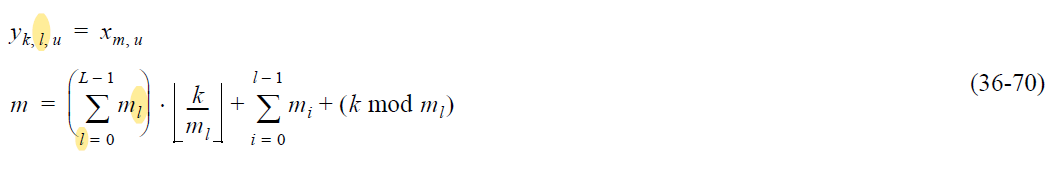 In (36-70), l is being used both as a summation index and as the value of the frequency subblock index (l=0, 1, …, L-1).ResolutionCorrect equation to:CID 5493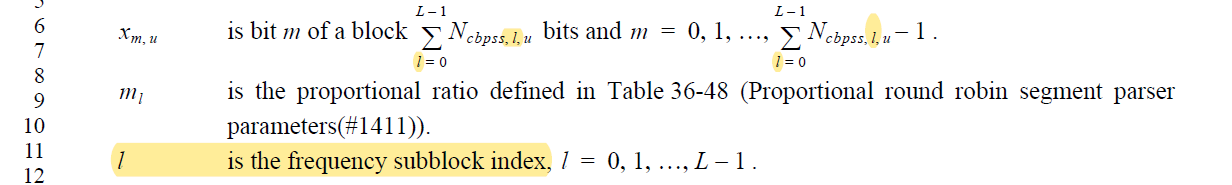 Change text to:	is bit  of a block of  bits and CID 5494, 6828, 4576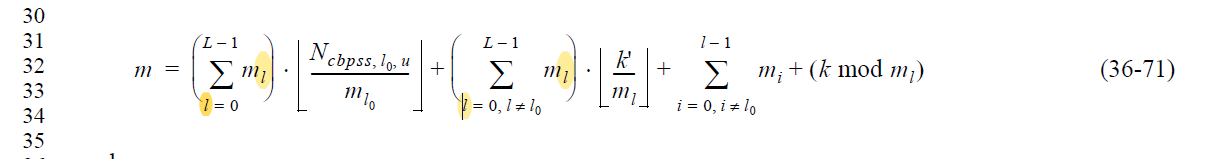 Change text to:CID 6827, 7292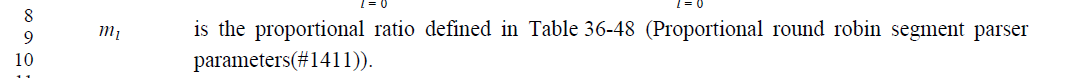 Both notation  and  are used in the formula above, so better to include both in the list of parameters. Also, “proportional ratio” is not the correct term to use, sine  is actually an absolute number of bits assigned to a given output block for each round of the round-robin parser.Updated text proposal: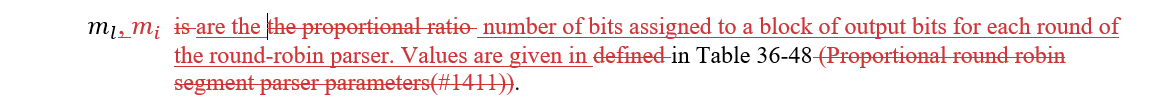 CID 6829, 7303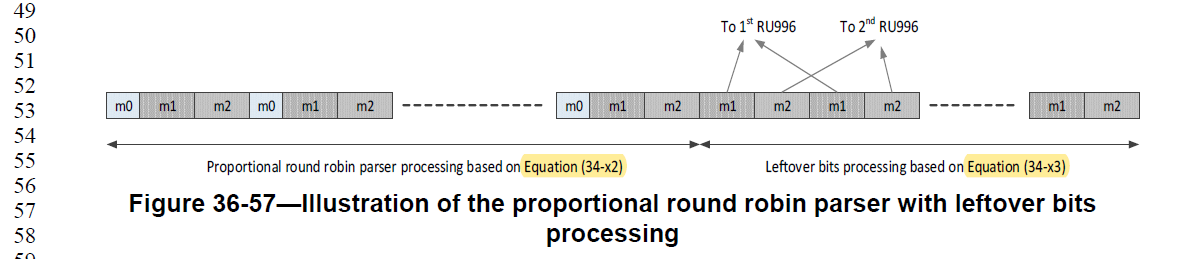 CID 7010CID 7288Original text: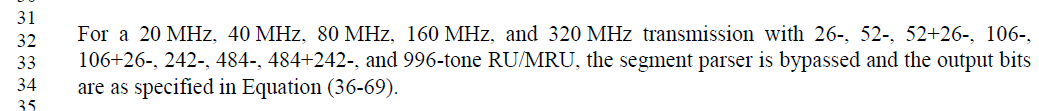 Changed to: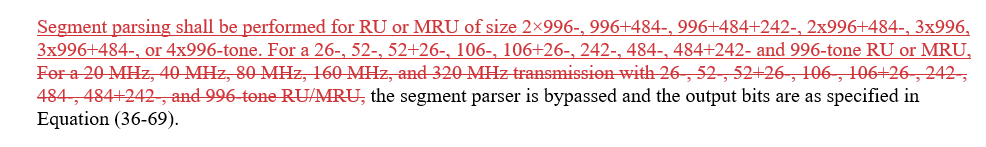 CID 7290, 7295, 7297, 7298CID 7291Current text: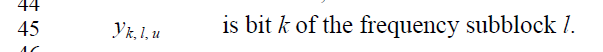 CID 7293Current text: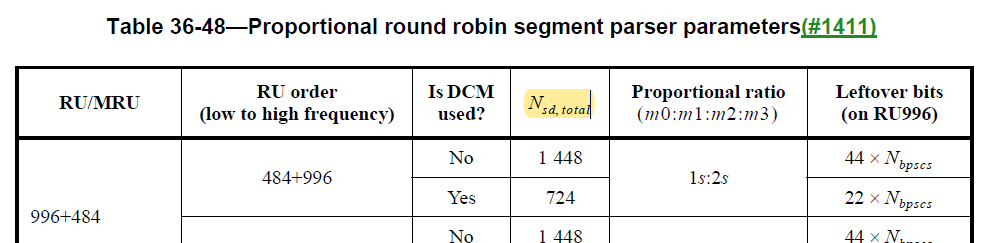 CID 7289, 7294DiscussionAlthough operation of the segment parsing immediately assumes knowledge of , no definition is ever given.  represents the number of coded bits per symbol and per spatial stream for frequency subblock l. It can be calculated from the number of data subcarriers in subblock l and the number of bits per subcarrier. For the RU and MRU for which segment parsing is needed, the values of  are shown in the table below.For completeness, we also propose to add a definition of  to Table 36-23.Editor’s instruction: insert row in Table 36-23 after existing row :Table 36-xxxx Values of CID 7299CID 7300, 7302Existing text: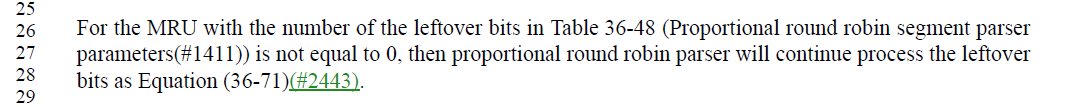 Proposed change: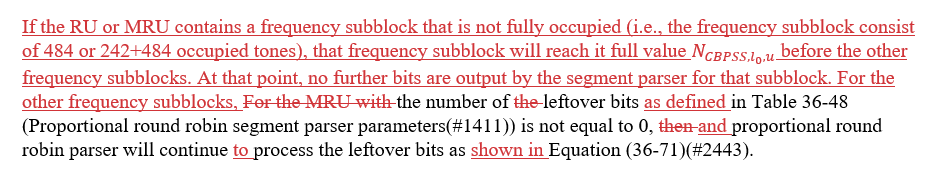 CID 7304, 7305Current Figure: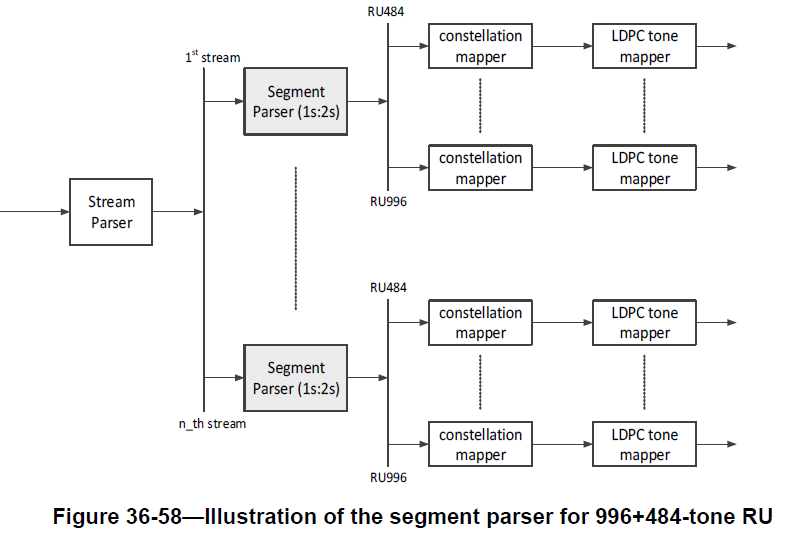 CID 7306Current Figure: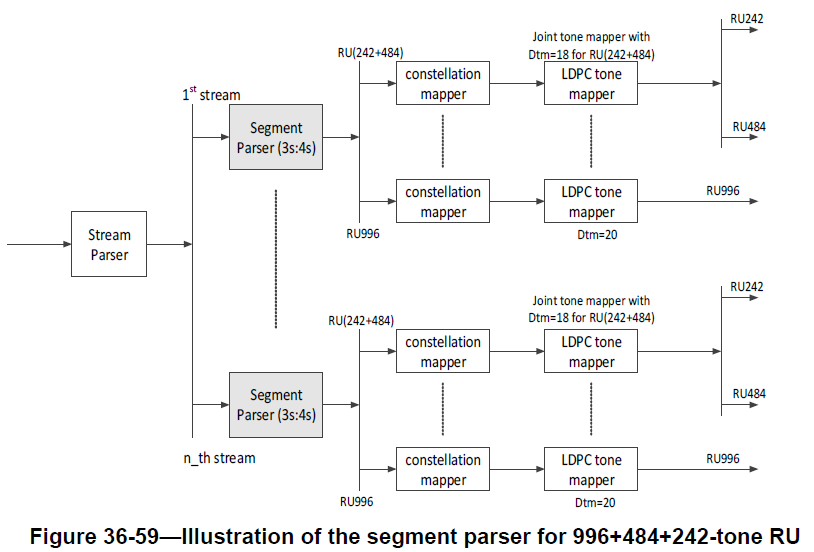 CID 7657Proposed text: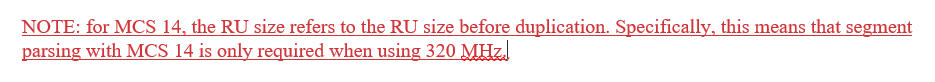 Text proposal36.3.13.5 Segment parser the segment parser is bypassed and the output bits are as specified in Equation (36-69).											(36-69)wherexk,u 		is bit k of a block of  bits,  to l 		is the frequency subblock index yk,l,u		is bit k of the frequency subblock lu = 0, 1, …, For a 160 MHz and 320 MHz transmission with a 2×996-, 996+484-, 996+484+242-, 2×996+484-, 3×996-, 3×996+484-, or 4×996-tone RU/MRU, the output bits of each stream parser are first divided into blocks of bits The segment parser bit distribution sequence starts from the lowest frequency location to the highest frequency. segment parser as shown in Equation (36-70)(#2672).					(36-70)wherek =  0, 1, …,  when DCM is not used and 	k =  0, 1, …,  when DCM is used 	is bit m of a block of bits and m = 0,1, …,  	in Table 36-48.l	is the frequency subblock index, L	is the number of frequency subblocks.  for 996+484-, 996+484+242-, 2×996-tone RU/MRU;  for 2×996+484- and 3×996-tone MRU;  for 3×996+484- and 4×996-tone RU/MRU. 	is bit k of frequency subblock (or RU in 80 MHz subblock(#1279)) l.	 for subblock l with nonzero leftover bits,  otherwise.u = 0, 1, …,  for frequency subblock  (#2952)(#3072).the number of leftover bits in Table 36-48 (Proportional round robin segment parser parameters(#1411)) is not equal to 0, proportional round robin parser will continue process the leftover bits as Equation (36-71)(#2443).		(36-71)wherek =  , …,  when DCM is not used and 	k =  , …,  when DCM is used.k’ =   when DCM is not used and 	k’ =   when DCM is used.l0	is the subblock index with  (i.e., the subblock without leftover bits).Illustration of the proportional round robin parser with leftover bits processing is shown in Figure 36-57 (Illustration of the proportional round robin parser with leftover bits processing).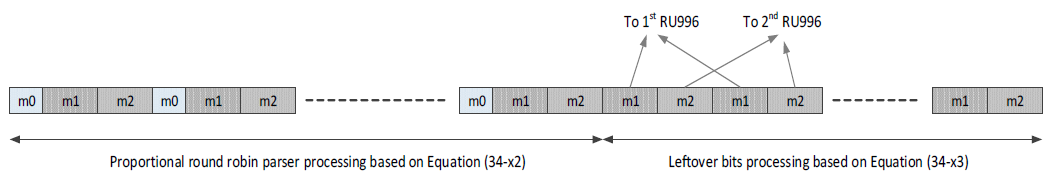 Figure 36-57—Illustration of the proportional round robin parser with leftover bits processingIllustration of the segment parser for 996+484-tone MRU and 996+484+242-tone MRU are shown in Figure 36-58 (Illustration of the segment parser for 996+484-tone RU) and Figure 36-59 (Illustration of the segment parser for 996+484+242-tone RU), respectively.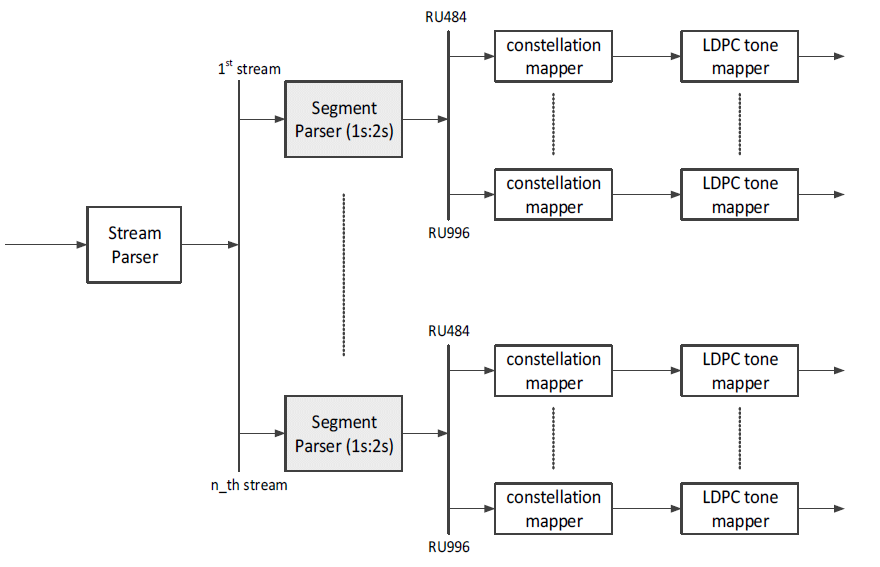 Figure 36-58—Illustration of the segment parser for 996+484-tone RU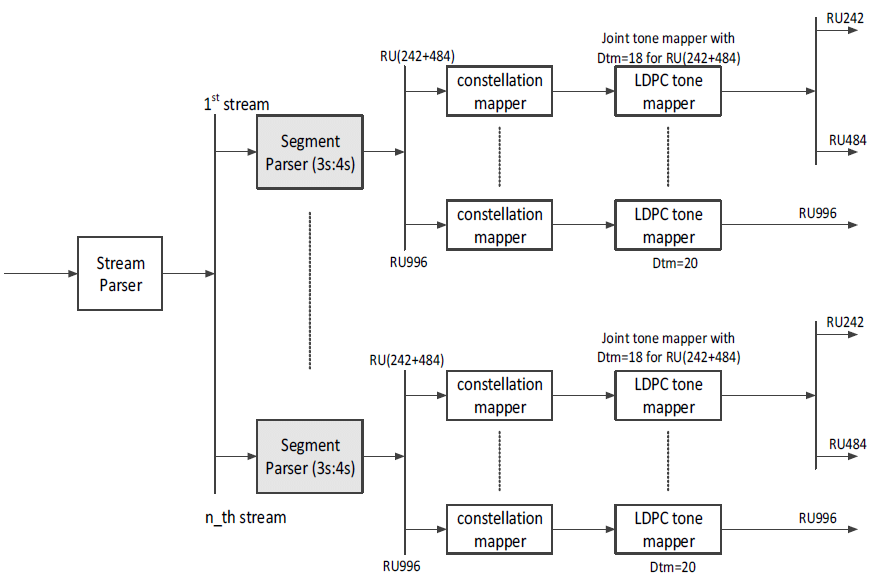 Figure 36-59—Illustration of the segment parser for 996+484+242-tone RUCR for 36.3.13.5 (Segment Parser)CR for 36.3.13.5 (Segment Parser)CR for 36.3.13.5 (Segment Parser)CR for 36.3.13.5 (Segment Parser)CR for 36.3.13.5 (Segment Parser)Date:  Date:  Date:  Date:  Date:  Author(s):Author(s):Author(s):Author(s):Author(s):NameAffiliationAddressPhoneemailSigurd SchelstraeteMaxLinearsschelstraete@maxlinear.comCIDPageCommentProposed ChangeResolution4575486.63In Equation (36-70), the l in summation of m_l from l=0 to L-1 (l is not l_0) and l in k'/ml should be differentiated.Replace l in summation of m_l from l=0 to L-1 with l'.REVISEDUse different index notation for summation.Make changes as shown in section “Text Proposal” of 5492486.63l=0 to l=L-1, use a different letter from l. As l represents specfic subblock indexas in commentREVISEDUse different index notation for summation.Make changes as shown in section “Text Proposal” of 6826486.63equation 36-70, first term on the RHS summation of m(subscript l), l being indicative of current segment should not be used to indicate the summation rangeinstead of l use i for subscript and summation rangeREVISEDUse different index notation for summation.Make changes as shown in section “Text Proposal” of 7296486.63m should be a function of lchange m to m(l) in (36-70)REJECTEDm implicitly depends on k and l. Formula (36-70) makes the dependency clear.To be consistent with practice elsewhere, it is preferred not to make this change.5493487.06l=0 to l=L-1, use a different letter from l. As l represents specfic subblock indexas in commentREVISEDUse different index notation for summation.Make changes as shown in section “Text Proposal” of 5494487.32l=0 to l=L-1, use a different letter from l. As l represents specfic subblock indexas in commentREVISEDUse different index notation for summation.Make changes as shown in section “Text Proposal” of 6828487.32Equation 36-71, for summation range m(subscript l) is used, l being segment of interest in determining yk,l,u , using l to indicate the summation range is confusinginstead of l use i for subscript and summation rangeREVISEDUse different index notation for summation.Make changes as shown in section “Text Proposal” of 4576487.63In equation (36-71), the l in summation of m_l from l=0 to L-1 (l is not l_0) and l in k'/ml should be differentiated.Replace l in summation of m_l from l=0 to L-1 (l is not l_0) with l'.REVISEDUse different index notation for summation.Make changes as shown in section “Text Proposal” of  NOTE: comment refers to equation (36-71), which is on 487.32. It is assumed the line reference in the comment is incorrect and should be 32 instead of 63.6827487.09description of mi not provideduse ml/mi instead of ml aloneREVISEDMake changes as shown in section “Text Proposal” of  7292486.01Proportional ratio m_l is mentioned without any definition or explanation.Introduce Proportional ratio m_l before useREVISEDMake changes as shown in section “Text Proposal” of 6829487.55Figure 36-57 - reference to equations in figure is misplacedinsted of 34-x2 use 36-70 and intead of 34-x3 use 36-71REVISEDReplace “Equation (34-x2)” with “Equation (36-70)”.Replace “Equation (34-x3)” with “Equation (36-71)”.7303487.55Figure has text saying "Proportional round robin parser processing based on (34-x2)" and "Leftover bits processing based on (34-x3)". This text is out of date.Correct text in Figure 36-57REVISEDReplace “Equation (34-x2)” with “Equation (36-70)”.Replace “Equation (34-x3)” with “Equation (36-71)”.7010487.26Replace 'For the MRU with the number...is not equal to 0' with 'For an MRU with number...not equal to'.Replace 'For the MRU with the number...is not equal to 0' with 'For an MRU with number...not equal to'.REVISEDAgree in principle with the change. Change has been integrated with further changes in full text proposal.Make changes as shown in section “Text Proposal” of 7301487.27Change "continue process" to "continue to process"See commentACCEPTED7288485.31The segment parsing depends on the size of the RU/MRU, not the bandwidth. Change wording of first paragraph to be similar to first paragraph of 36.3.13.9 (Segment deparser).Reword first paragraph as "Segment parsing shall be performed for RU or MRU of size 2×996-, 996+484-, 996+484+242-, 2x996+484-, 3x996-, 3x996+484-, or 4x996-tone. For a 26-, 52-, 52+26-, 106-, 106+26-, 242-, 484-, 484+242-,and 996-tone RU or MRU, segment parsing is bypassed."REVISEDAgree in principle.Make changes as shown in section “Text Proposal” of 7290485.52cbpss,l,u should use uppercase to be consistent with other notationsChange N_cbpss,l,u to N_CBPSS_l,uREVISEDReplace N_cbpss,l,u with N_CBPSS_l,u in all appropriate places.Make changes as shown in section “Text Proposal” of 7295486.53bpscs,u should be uppercaseChange N_bpscs,u to N_BPSCS_uREVISEDReplace N_bpscs,u with N_BPSCS_u in all appropriate places.Make changes as shown in section “Text Proposal” of 7297487.02cbpss,l,u should use uppercase to be consistent with other notationsChange N_cbpss,l,u to N_CBPSS_l,u (several instances)REVISEDReplace N_cbpss,l,u with N_CBPSS_l,u in all appropriate places.Make changes as shown in section “Text Proposal” of 7298487.02bpscs,l,u should use uppercase to be consistent with other notationsChange N_bpscs,l,u to N_BPSCS_l,uREVISEDNote that N_bpscs,l,u does not depend on the frequency subblock index. Sub-index “l” should be removed as well.Change N_bpscs,l,u to N_BPSCS,u in all appropriate places.Make changes as shown in section “Text Proposal” of 7291485.45Definition of y_k,l,u: add "for user u".Change "is bit k of the frequency subblock l." to "is bit k of the frequency subblock l for user u."REVISEDAgreed in principle, change also needs to be made on page 487.20.Make changes as shown in section “Text Proposal” of 7293486.09Where do we use "Nsd,total" (fourth column of Table 36-48)?Clarify. Remove if not needed.REVISEDNsd,total is not used or needed in this section. Remove this column from the Table.Make changes as shown in section “Text Proposal” of 7289485.52Where is "L" defined? Should be dome before its first use.Define "L" as the number of segmentsREVISEDL values are added to Table 36-48.Make changes as shown in section “Text Proposal” of 7294486.06Add "L" and "N_CBPSS,l,u to Table 36-48.See commentREVISEDN_CBPSS,l,u need to be provided for the various RU/MRU cases for which segment parsing is needed. A separate table with these values is provided.Make changes as shown in section “Text Proposal” of Add row to Table 36-23 defining N_CBPSS,l,u, as shown in  under CID 7294.Number of coded bits per OFDM symbol per spatial stream for frequency subblock l and user u,,  with  the number of frequency subblocksRU/MRURU order 
(low to high frequency)LIs DCMused?NCBPSS,0,uNCBPSS,1,uNCBPSS,2,uNCBPSS,3,u996+484484+9962No468 × 980 × 996+484484+9962Yes234 490 996+484996+4842No980 × 468 × 996+484996+4842Yes490 234 996+484+242(242+484)+9962No702 × 980 × 996+484+242(242+484)+9962Yes351490996+484+242996+(242+484)2No980 × 702 × 996+484+242996+(242+484)2Yes4903512996+484484+996+9963No468 × 980 × 	980 × 2996+484996+484+9963No980 × 468 × 980 × 2996+484996+996+4843No980 × 980 × 468 × 3996+484484+996+996+9964No468 × 980 × 980 × 980 × 3996+484996+484+996+9964No980 × 468 × 980 × 980 × 3996+484996+996+484+9964No980 × 980 × 468 × 980 × 3996+484996+996+996+4844No980 × 980 × 980 × 468 × 2996996+9962No980 × 980 × 2996996+9962Yes4904903996996+996+9963No980 × 980 × 980 × 3996996+996+9963Yes4904904904996996+996+996+9964No980 × 980 × 980 × 980 × 4996996+996+996+9964Yes4904904904907299487.19How are the values of n_l determined? The current definition is rather vague. Should we add them to Table 36-48?See commentREJECTEDn_l is defined p 487.19 of D1.07300487.26The concept of leftover bits is not clearly explained. Provide a better explanation/definition.See commentREVISEDAdd some background on the concept of leftover bits.Make changes as shown in section “Text Proposal” of 7302487.44"the subblock without leftover bits". This implies there is only one. Add this to the explanation of leftover bits.See commentREVISEDAdd some background on the concept of leftover bits.Make changes as shown in section “Text Proposal” of 7304487.06The output arrows of Figure 36-58 should connect to the segment deparserAdd segment deparser block in Figure 36-58REVISEDIt’s correct that LDPC tone mapper output should connect to segment deparser. Since we already include Stream parser, segment parser, constellation mapper and LDPC tone mapper in Figure 36-58, adding segment mapper would complete the flow and clearly show where per-subblock processing begins and ends.Update figure with additional block on the right representing segment deparser. LDPC Tone mapper arrows point towards this block.7305487.31The output arrows of Figure 36-59 should connect to the segment deparserAdd segment deparser block in Figure 36-597306487.31Why is RU242+484 split into two RUs RU242 and RU484 after LDPC Tone mapping in Figure 36-59?See commentTHE LDPC Tone mapper works on the full MRU and output a 242+484 MRU. The input to the segment deparser also is the 242+484 MRU. There appears to be no need to split the output of the LDPC tone mapper into a 242 tone RU and a 484 tone RU.Correct Figure 36-59: have single arrow leave “ LDPC tone mapper”. Remove split afterwards (for the 242+484 MRU)7657486.06What will be RU/MRU size for MCS14 for segment parser? It should be 484 for 80 MHz, 996 for 160 MHz and 2x996 for 320 MHz. Thus, only in case of 320 MHz MCS14 will apply segment parser and segment deparser. Add clarification in segment parser and segment deparser sections.See comment.REVISEDAdd NOTE to clarify that RU size refers to RU size prior to duplication when MCS 14 is used.Make changes as shown in section “Text Proposal” of 